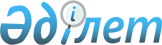 Об утверждении регламента электронной государственной услуги "Выдача лицензии, переоформление, выдача дубликатов лицензии на осуществление вида деятельности по сбору (заготовке), хранению, переработке и реализации юридическими лицами лома и отходов цветных и черных металлов"
					
			Утративший силу
			
			
		
					Постановление акимата Павлодарской области от 18 февраля 2013 года N 51/2. Зарегистрировано Департаментом юстиции Павлодарской области 27 февраля 2013 года N 3455. Утратило силу постановлением акимата Павлодарской области от 17 июля 2014 года № 259/7      Примечание РЦПИ.

      В тексте документа сохранена пунктуация и орфография оригинала.      Сноска. Утратило силу постановлением акимата Павлодарской области от 17.07.2014 № 259/7.

      В соответствии со статьей 9-1 Закона Республики Казахстан от 27 ноября 2000 года "Об административных процедурах", постановлением Правительства Республики Казахстан от 20 июля 2010 года N 745 "Об утверждении реестра государственных услуг, оказываемых физическим и юридическим лицам", постановлением Правительства Республики Казахстан от 26 октября 2010 года N 1116 "Об утверждении Типового регламента электронной государственной услуги", постановлением Правительства Республики Казахстан от 31 августа 2012 года N 1130 "Об утверждении стандартов государственных услуг в области промышленности и экспортного контроля и внесении изменений в некоторые решения Правительства Республики Казахстан" акимат Павлодарской области ПОСТАНОВЛЯЕТ:



      1. Утвердить прилагаемый регламент электронной государственной услуги "Выдача лицензии, переоформление, выдача дубликатов лицензии на осуществление вида деятельности по сбору (заготовке), хранению, переработке и реализации юридическими лицами лома и отходов цветных и черных металлов".



      2. Контроль за исполнением настоящего постановления возложить на первого заместителя акима области Турганова Д.Н.



      3. Настоящее постановление вводится в действие по истечении десяти календарных дней после дня его первого официального опубликования.      Аким области                               Е. Арын      "СОГЛАСОВАНО"

      Министр транспорта и коммуникаций

      Республики Казахстан

      А. Жумагалиев

      15 февраля 2013 года

Утвержден          

постановлением акимата  

Павлодарской области    

от 18 февраля 2013 года N 51/2 

Регламент электронной государственной услуги "Выдача

лицензии, переоформление, выдача дубликатов лицензии на

осуществление вида деятельности по сбору (заготовке),

хранению, переработке и реализации юридическими лицами

лома и отходов цветных и черных металлов" 

1. Общие положения

      1. Электронная государственная услуга "Выдача лицензии, переоформление, выдача дубликатов лицензии на осуществление вида деятельности по сбору (заготовке), хранению, переработке и реализации юридическими лицами лома и отходов цветных и черных металлов" (далее - услуга) оказывается местным исполнительным органом Павлодарской области в лице государственного учреждения "Управление предпринимательства и промышленности Павлодарской области" (далее – услугодатель), а также через веб-портал "электронного правительства": www.e.gov.kz или веб-портал "Е-лицензирование": www.elicense.kz.



      2. Услуга оказывается на основании стандарта государственной услуги "Выдача лицензии, переоформление, выдача дубликатов лицензии на осуществление вида деятельности по сбору (заготовке), хранению, переработке и реализации юридическими лицами лома и отходов цветных и черных металлов", утвержденного постановлением Правительства Республики Казахстан от 31 августа 2012 года N 1130 (далее – Стандарт).



      3. Степень автоматизации услуги: частично автоматизированная.



      4. Вид оказания услуги: транзакционная.



      5. Понятия и сокращения, используемые в настоящем Регламенте:

      1) информационная система – система, предназначенная для хранения, обработки, поиска, распространения, передачи и предоставления информации с применением аппаратно–программного комплекса (далее – ИС);

      2) веб–портал "электронного правительства" – информационная система, представляющая собой единое окно доступа ко всей консолидированной правительственной информации, включая нормативную правовую базу, и к электронным государственным услугам (далее - ПЭП);

      3) веб–портал "Е-лицензирование" – информационная система, содержащая сведения о выданных, переоформленных, приостановленных, возобновленных и прекративших действие лицензиях, а также филиалах, представительствах (объектах, пунктах, участках) лицензиата, осуществляющих лицензируемый вид (подвид) деятельности, которая централизованно формирует идентификационный номер лицензий, выдаваемых лицензиарами (далее – ИС ГБД "Е-лицензирование");

      4) шлюз "электронного правительства" – информационная система, предназначенная для интеграции информационных систем "электронного правительства" в рамках реализации электронных услуг (далее – ШЭП);

      5) платежный шлюз "электронного правительства" – автоматизированная информационная система, предназначенная для обеспечения взаимодействия между информационными системами банков второго уровня, организаций, осуществляющих отдельные виды банковских операций, и "электронного правительства" при осуществлении платежей физических и юридических лиц (далее – ПШЭП);

      6) государственная база данных "Юридические лица" - информационная система, предназначенная для автоматизированного сбора, хранения и обработки информации, создания Национального реестра бизнес-идентификационных номеров с целью внедрения единой идентификации юридических лиц в Республике Казахстан и предоставления о них актуальных и достоверных сведений органам государственного управления и прочим субъектам в рамках их полномочий и в соответствии с законодательством Республики Казахстан (далее – ГБД ЮЛ);

      7) получатель – юридическое лицо, которому оказывается электронная государственная услуга;

      8) бизнес–идентификационный номер - уникальный номер, формируемый для юридического лица (филиала и представительства) и индивидуального предпринимателя, осуществляющего деятельность в виде совместного предпринимательства (далее – БИН);

      9) пользователь – субъект (получатель, услугодатель), обращающийся к информационной системе за получением необходимых ему электронных информационных ресурсов и пользующийся ими;

      10) транзакционная услуга – услуга по предоставлению пользователям электронных информационных ресурсов, требующая взаимного обмена информацией с применением электронной цифровой подписи;

      11) электронная цифровая подпись — набор электронных цифровых символов, созданный средствами электронной цифровой подписи и подтверждающий достоверность электронного документа, его принадлежность и неизменность содержания (далее – ЭЦП);

      12) электронный документ – документ, в котором информация представлена в электронно–цифровой форме и удостоверена посредством электронной цифровой подписи;

      13) электронная государственная услуга – государственная услуга, оказываемая в электронной форме с применением информационных технологий;

      14) электронная лицензия – лицензия в форме электронного документа, оформляемая и выдаваемая с использованием информационных технологий, равнозначная лицензии на бумажном носителе;

      15) структурно–функциональные единицы (далее – СФЕ) - перечень структурных органов, учреждений или иных организаций и информационных систем, которые участвуют в процессе оказания услуги. 

2. Порядок деятельности услугодателя по

оказанию электронной государственной услуги

      6. Пошаговые действия и решения через ПЭП (диаграмма N 1 функционального взаимодействия при оказании электронной государственной услуги) приведены в приложении 2 к настоящему Регламенту:

      1) получатель осуществляет регистрацию на ПЭП с помощью своего регистрационного свидетельства ЭЦП, которое хранится в интернет-браузере компьютера получателя (осуществляется для незарегистрированных получателей на ПЭП);

      2) процесс 1 – прикрепление в интернет-браузер компьютера получателя регистрационного свидетельства ЭЦП, процесс ввода получателем пароля (процесс авторизации) на ПЭП для получения государственной услуги;

      3) условие 1 – проверка на ПЭП подлинности данных о зарегистрированном получателе через логин (БИН) и пароль;

      4) процесс 2 – формирование ПЭПом сообщения об отказе в авторизации в связи с имеющимися нарушениями в данных получателя;

      5) процесс 3 – выбор получателем услуги, указанной в настоящем Регламенте, вывод на экран формы запроса для оказания услуги и заполнение получателем формы (ввод данных) с учетом ее структуры и форматных требований, прикреплением к форме запроса необходимых документов в электронном виде;

      6) процесс 4 – оплата услуги на ПШЭП, затем информация об оплате поступает в ИС ГБД "Е-лицензирование", либо прикрепление квитанции в электронном (сканированном) виде;

      7) условие 2 – проверка в ИС ГБД "Е-лицензирование" факта оплаты за оказание услуги;

      8) процесс 5 – формирование сообщения об отказе в запрашиваемой услуге, в связи с отсутствием оплаты за оказание услуги в ИС ГБД "Е-лицензирование", при оплате услуги через ПШЭП;

      9) процесс 6 - выбор получателем регистрационного свидетельства ЭЦП для удостоверения (подписания) запроса;

      10) условие 3 – проверка на ПЭП срока действия регистрационного свидетельства ЭЦП и отсутствия в списке отозванных (аннулированных) регистрационных свидетельств, а также соответствия идентификационных данных между БИН, указанным в запросе, и БИН, указанным в регистрационном свидетельстве ЭЦП;

      11) процесс 7 – формирование сообщения об отказе в запрашиваемой услуге в связи с неподтверждением подлинности ЭЦП получателя;

      12) процесс 8 – удостоверение (подписание) посредством ЭЦП получателя заполненной формы (введенных данных) запроса на оказание услуги;

      13) процесс 9 – регистрация электронного документа (запроса получателя) в ИС ГБД "Е-лицензирование" и обработка запроса в ИС ГБД "Е-лицензирование";

      14) условие 4 – проверка услугодателем соответствия получателя квалификационным требованиям и основаниям для выдачи лицензии;

      15) процесс 10 – формирование сообщения об отказе в запрашиваемой услуге в связи с имеющимися нарушениями в данных получателя в ИС ГБД "Е-лицензирование";

      16) процесс 11 – получение получателем результата услуги (электронная лицензия), сформированной ИС ГБД "Е-лицензирование". Электронный документ формируется с использованием ЭЦП уполномоченного лица услугодателя.



      7. Пошаговые действия и решения через услугодателя (диаграмма N 2 функционального взаимодействия при оказании электронной государственной услуги) приведены в приложении 2 к настоящему Регламенту:

      1) процесс 1 – ввод сотрудником услугодателя логина и пароля (процесс авторизации) в ИС ГБД "Е-лицензирование" для оказания электронной государственной услуги;

      2) условие 1 – проверка в ИС ГБД "Е-лицензирование" подлинности данных о зарегистрированном сотруднике услугодателя через логин и пароль;

      3) процесс 2 – формирование ИС ГБД "Е-лицензирование" сообщения об отказе в авторизации в связи с имеющимися нарушениями в данных сотрудника услугодателя;

      4) процесс 3 – выбор сотрудником услугодателя услуги, указанной в настоящем Регламенте, вывод на экран формы запроса для оказания услуги и ввод сотрудником услугодателя данных получателя;

      5) процесс 4 – направление запроса через ШЭП в ГБД ЮЛ данных получателя;

      6) условие 2 – проверка наличия данных получателя в ГБД ЮЛ;

      7) процесс 5 – формирование сообщения о невозможности получения данных в связи с отсутствием данных получателя в ГБД ЮЛ;

      8) процесс 6 – заполнение формы запроса в части отметки о наличии документов в бумажной форме и сканирование сотрудником услугодателя необходимых документов, предоставленных получателем, и прикрепление их к форме запроса;

      9) процесс 7 – регистрация запроса в ИС ГБД "Е-лицензирование" и обработка услуги в ИС ГБД "Е-лицензирование";

      10) условие 3 – проверка услугодателем соответствия получателя квалификационным требованиям и основаниям для выдачи лицензии;

      11) процесс 8 – формирование сообщения об отказе в запрашиваемой услуге в связи с имеющимися нарушениями в данных получателя в ИС ГБД "Е-лицензирование";

      12) процесс 9 – получение получателем результата услуги (электронная лицензия), сформированной ИС ГБД "Е-лицензирование". Электронный документ формируется с использованием ЭЦП уполномоченного лица услугодателя.



      8. Формы заполнения запроса и ответа на услугу приведены на веб-портале "Е-лицензирование": www.elicense.kz.



      9. После обработки запроса получателю предоставляется возможность просмотреть результаты обработки запроса следующим образом:

      после нажатия кнопки "открыть" – результат запроса выводится на экран дисплея;

      после нажатия кнопки "сохранить" – результат запроса сохраняется на заданном получателем магнитном носителе в формате Adobe Acrobat.



      10. Необходимую информацию и консультацию по оказанию услуги можно получить по телефону саll–центра: 1414. 

3. Описание порядка взаимодействия в процессе

оказания электронной государственной услуги

      11. СФЕ, которые участвуют в процессе оказания электронной государственной услуги:

      1) ПЭП;

      2) ШЭП;

      3) ПШЭП;

      4) ИС ГБД "Е-лицензирование";

      5) ГБД ЮЛ;

      6) услугодатель.



      12. Текстовое табличное описание последовательности действий (процедур, функций, операций) с указанием срока выполнения каждого действия приведено в приложении 1 к настоящему Регламенту.



      13. Диаграмма, отражающая взаимосвязь между логической последовательностью действий (в процессе оказания услуги) в соответствии с их описаниями, приведена в приложении 2 к настоящему Регламенту.



      14. Результаты оказания услуги потребителям измеряются показателями качества и доступности в соответствии с приложением 3 к настоящему Регламенту.



      15. Требования, предъявляемые к процессу оказания услуги получателем:

      1) конфиденциальность (защита от несанкционированного получения информации);

      2) целостность (защита от несанкционированного изменения информации);

      3) доступность (защита от несанкционированного удержания информации и ресурсов).



      16. Технические условия оказания услуги:

      1) выход в Интернет;

      2) наличие БИН у лица, которому выдается электронная лицензия;

      3) авторизация ПЭП;

      4) наличие пользователя ЭЦП;

      5) наличие банковской карточки или текущего счета в банке второго уровня.

Приложение 1                

к Регламенту электронной государственной 

услуги "Выдача лицензии, переоформление, 

выдача дубликатов лицензии на осуществление 

вида деятельности по сбору (заготовке),   

хранению, переработке и реализации юридическими

лицами лома и отходов цветных и черных металлов" 

Таблица 1. Описание действий СФЕ через ПЭПпродолжение таблицы 

Таблица 2. Описание действий СФЕ через услугодателяпродолжение таблицы

Приложение 2                

к Регламенту электронной государственной 

услуги "Выдача лицензии, переоформление, 

выдача дубликатов лицензии на осуществление 

вида деятельности по сбору (заготовке),   

хранению, переработке и реализации юридическими

лицами лома и отходов цветных и черных металлов" 

Диаграмма N 1 функционального взаимодействия при

оказании электронной государственной услуги через ПЭП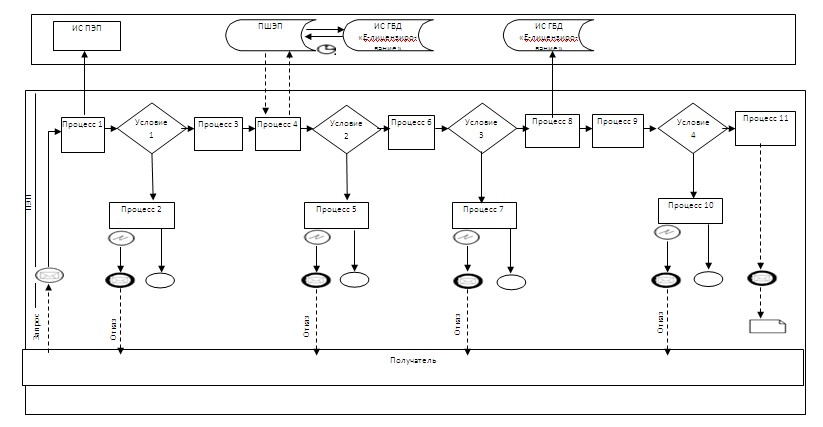  

Диаграмма N 2 функционального взаимодействия при оказании

электронной государственной услуги через услугодателя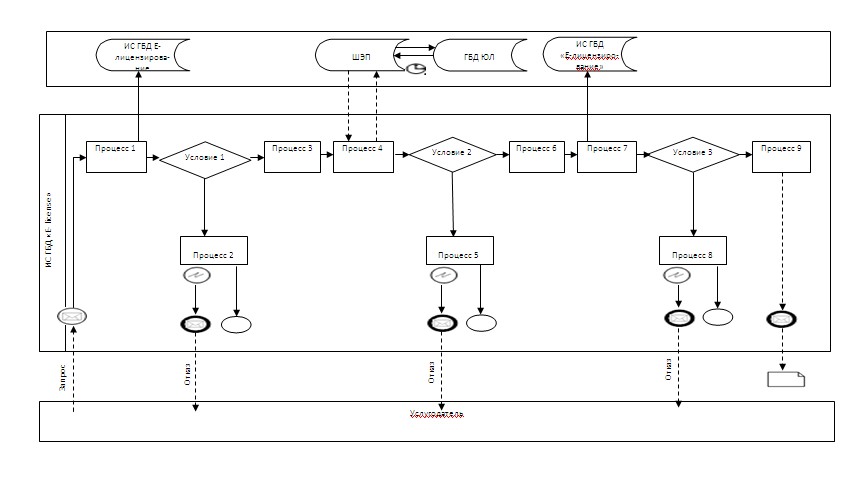  Условные обозначения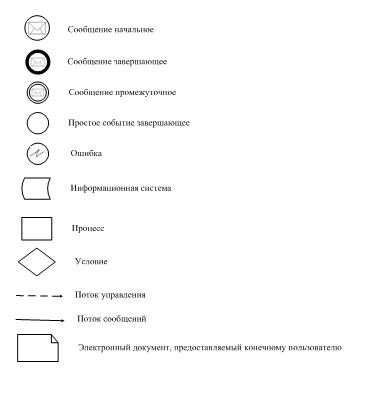 

Приложение 3                

к Регламенту электронной государственной 

услуги "Выдача лицензии, переоформление, 

выдача дубликатов лицензии на осуществление 

вида деятельности по сбору (заготовке),   

хранению, переработке и реализации юридическими

лицами лома и отходов цветных и черных металлов" 

Форма анкеты для определения показателей электронной

государственной услуги: "качество" и "доступность"

____________________________________________________

(наименование услуги)      1. Удовлетворены ли Вы качеством процесса и результатом оказания электронной государственной услуги?

      1) не удовлетворен;

      2) частично удовлетворен;

      3) удовлетворен.

      2. Удовлетворены ли Вы качеством информации о порядке оказания электронной государственной услуги?

      1) не удовлетворен;

      2) частично удовлетворен;

      3) удовлетворен.
					© 2012. РГП на ПХВ «Институт законодательства и правовой информации Республики Казахстан» Министерства юстиции Республики Казахстан
				1N действия (хода, потока работ)
1234562Наименование СФЕПолучательПЭППолучательПШЭППЭППолучатель3Наименование действия (процесса, процедуры, операции) и их описаниеПрикрепление в интернет-браузер компьютера получателя регистрационного свидетельства ЭЦПФормирует сообщение об отказе в связи с имеющимися нарушениями в данных получателяВыбирает услугу и формирует данные запроса прикреплением необходимых документов в электронном видеОплата услугиФормирует сообщение об отказе в связи с отсутствием оплатыВыбор ЭЦП для удостоверения (подписания) запроса4Форма завершения (данные, документ,  организационно–распорядительное решение)Отображение уведомления об успешном формировании запросаФормирование сообщения об отказе в запрашиваемой электронной государственной услугеОтображение уведомления об успешном формировании запросаОтображение уведомления об успешном завершении действияФормирование сообщения об отказе в запрашиваемой электронной государственной услугеМаршрутизация запроса5Сроки исполнения10 – 15 сек20 сек1,5 мин1,5 мин20 сек10 – 15 сек6Номер следующего действия2 – если есть нарушения в данных получателя; 3 – если авторизация прошла успешно45 – если не оплатил 6 – если оплатил7 – если в ЭЦП ошибка, 8 – если ЭЦП без ошибки7891011ПЭППолучательИС "Е-лицензирование"ИС "Е-лицензирование"ИС "Е-лицензирование"Формирует сообщения об отказе в связи с неподтверждением подлинности ЭЦП получателяУдостоверение (подписание) запроса посредством ЭЦПРегистрация электронного документа заявления (запроса получателя) и обработка запросаФормирование сообщения об отказе в связи с имеющимися нарушениями в данных получателяЭлектронный документФормирование сообщения об отказе в запрашиваемой электронной государственной услугеМаршрутизация запросаРегистрация запроса с присвоением номера заявлениюФормирование сообщения об отказе в запрашиваемой электронной государственной услугеЭлектронная лицензия, переоформленная лицензия, дубликат лицензии10 – 15 сек1,5 мин1,5 мин20 сек15 рабочих дней, 10 рабочих дней, 2 рабочих дня10 - проверка услугодателем соответствия получателя квалификационным требованиям и основаниям для выдачи лицензии1N действия (хода, потока работ)
12342Наименование СФЕУслугодательИС ГБД "Е-лицензирование"УслугодательГБД ЮЛ3Наименование действия (процесса, процедуры, операции) и их описаниеАвторизуется на ИС ГБД "Е-лицензирование"Формирует сообщение об отказе в связи с имеющимися нарушениями в данныхВыбор сотрудником услугодателя услугиНаправление запроса на проверку данных получателя в ГБД ЮЛ4Форма завершения (данные, документ, организационно–распорядительное решение)Отображение уведомления об успешном формировании запросаФормирование сообщения об отказе в запрашиваемой электронной государственной услугеОтображение уведомления об успешном формировании запросаМаршрутизация запроса5Сроки исполнения10 – 15 сек20 сек1,5 мин1,5 мин6Номер следующего действия1 - проверка в ИС ГБД "Е-лицензирование" подлинности данных логина и пароля сотрудника услугодателя45 – если есть нарушения в данных получателя; 6 – если авторизация прошла успешно56789ИС ГБД "Е-лицензирование"УслугодательИС ГБД "Е-лицензирование"ИС ГБД "Е-лицензирование"ИС ГБД "Е-лицензирование"Формирование сообщения об отказе в связи с имеющимися нарушениями в данныхЗаполнение формы запроса с прикреплением документовРегистрация электронного документа в ИС ГБД "Е-лицензирование" и обработка услуги в ИС ГБД "Е-лицензирование"Формирование сообщения об отказе в запрашиваемой услуге в связи с имеющимися нарушениями в данных потребителя в ИС ГБД "Е-лицензирование"Электронный документ (электронная лицензия)Формирование сообщения об отказе в запрашиваемой электронной государственной услугеОтображение уведомления об успешном формировании запросаРегистрация запроса в системе с присвоением номера заявлениюФормирование сообщения об отказе в запрашиваемой электронной государственной услугеЭлектронная лицензия, переоформленная лицензия, дубликат лицензии20 мин10 – 15 сек10 – 15 сек20 сек15 рабочих дней, 10 рабочих дней, 2 рабочих дня8 – если в ИС ГБД "Е-лицензирование" отсутствуют данные по запросу, 9 – если данные по запросу найдены